Male tjelesne aktivnostiHodanje i trčanje između predmetaNajavite zabavnu igru u kojoj će  dijete uz glazbu hodati između predmeta, ali tako da ih ne dodiruje Odaberite s djetetom manje igračke i predmete koje ćete koristiti u igri ( pazite da ne mogu ozlijediti dijete ukoliko slučajno stane na njih ) Odaberite glazbuPostavite predmete u određeni prostorNajavite početak igre, pustite glazbu i pozovite dijete da se kreće uz napomenu da ne smije dodirnuti predmete. Povremeno prekidajte glazbu, dijete u tom trenu treba stati. Krenite opet.Istu aktivnost ponovite na način da dijete trči između predmetaOvom aktivnošću utječemo na pažnju, koncentraciju, razvoj koordinacije i ravnoteže pri predmetima i kretanju, razvoj spretnosti  te potičemo vedro i opušteno raspoloženje.Lovac na riječiIzaberite 3 riječi iz priče koju dijete voli slušati npr. kućica, praščić , vuk iz priče Tri praščića. Potom se dogovorite s djecom da pljesnu rukama, ustanu, pokriju oči i slično svaki put kada u priči koju im čitate kažete neku od zadanih riječi. Pričajte polako.Ovom aktivnošću utječemo na razvoj pozornosti , slušanja i razumijevanja govornog sadržaja. Potičemo interes za slušanje priča.Prepoznaj po zvuku Dijete sjedi na tepihu, stolici ili nekom ugodnom mjestu. Roditelj iza paravana proizvodi zvukove zvoncem, drobljenjem oraha, kidanjem papir, grebanjem po stolu, zvonjavom sata, kuckanjem čaša, priborom za jelo i slično.Kad dijete prepozna zvuk dizanjem ruke najavljuje da kaže koji je zvuk čuo.Uloge se mogu zamijeniti.Potičemo razvoj slušne percepcije i stjecanje iskustva sluhom  te razvijamo dječju pažnju.Oboji polja po zadanom zadatkuPotrebno nacrtati leptira prema predlošku i obojiti zadana polja.SmeđaCrvenaPlavaZelenaŽuta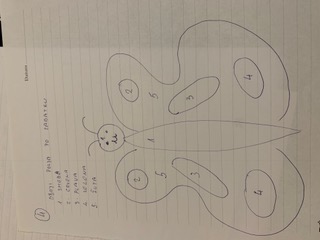 Prešanje cvijeća i lišćaPotičite dijete da za vrijeme boravka u prirodi skuplja zanimljive biljke ( cvijeće, lišće, trave) koje ćete isprešati po povratku kući. Pažljivo složite ubrano bilje između dva lista novinskog papira. Potom pritisnite težim predmetom i ostavite desetak dana. Isprešano bilje djeca mogu koristiti kao materijal za slaganje slika lijepeći ih na papirnatu podlogu.Ovom aktivnošću djeca dolaze do novih spoznaja, razvijaju finu motoriku, koristeći prirodni materijal, razvijaju kreativnost ( oblikovanjem na plohi, kombiniranjem materijala ).